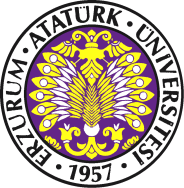 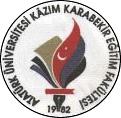 ÜniversiteÜniversiteAtatürk ÜniversitesiAtatürk ÜniversitesiBirimBirimKâzım Karabekir Eğitim FakültesiKâzım Karabekir Eğitim FakültesiGöreviGöreviBölüm Sekreteri Bölüm Sekreteri Üst YöneticiÜst YöneticiBölüm Başkanı, Fakülte SekreteriBölüm Başkanı, Fakülte SekreteriAstlarıAstlarıTEMEL GÖREV VE SORUMLULUKLARTEMEL GÖREV VE SORUMLULUKLARTEMEL GÖREV VE SORUMLULUKLARTEMEL GÖREV VE SORUMLULUKLARÜBYS sisteminde birimiyle ilgili yazışma ve belgeleri takip etmek ve sonuçlandırmak,Bölüm Kurulu Kararlarını ve üst yazılarını Bölüm Başkanı gözetiminde yazmak,Sınav programları ile ders programlarını ilan etmek ve bölümle ilgili diğer duyuru işlemlerini yapmak,Ders planları, ders yükleri, açık ders görevlendirmeleri, haftalık ders planları, yarıyıllık ders planları, görevlendirme değişikliği, ders değişikliği, yarıyıl ders değişikliği, dersin gruplara ayrılması işlemlerini yapmak,İlan panolarının kontrolünü, gerekli duyuruların asılmasını ve süresi dolanların çıkarılmasını sağlamak.Ders değerlendirme ile ilgili faaliyetleri takip etmek,Derslerin başlamasında bir gecikme olması halinde bölüm başkanı ve öğretim elemanı ile iletişim kurmak ve öğrencileri bilgilendirmek,Yarıyıl içi veya yarıyıl sonu sınav programlarını öğrencilere ilan etmek (panoyu düzenlemek). Sınav programlarını ders sorumlularına ve gözetmenlere bildirmek için ön yazı ve eklerini tutanak ile tebliğini yapmak,Fakülte-Bölüm, Enstitü-Bölüm, bölüm içi ve bölümler arası iletişimi kurup yazışmalarını takip etmek ve sonuçlandırmak,Muafiyet dilekçelerinin ilgili anabilim dalı başkanları ve danışmanlarınca incelenmesini sağlamak,Bölümde görevli öğretim elemanlarının izin, rapor ve görevlendirme yazı ve dosyalarını sistemde düzenli bir şekilde takip etmek ve sonuçlandırmak,Ders planları, ders yükleri, ders görevlendirmeleri, görevlendirme değişikliği, ders değişikliği, dersin gruplara ayrılması, ek ders görevlendirme olurlarının alınması ve mezuniyet evraklarının hazırlanmasını sağlamak,Ara sınav, yarıyıl sonu sınavı, mazeret, tek ders ve ek sınav işlemlerini yürütmek,Dekanlığın görev alanı ile ilgili vereceği diğer işleri yapmak,Yukarıda yazılı olan bütün bu görevleri kanunlara ve yönetmeliklere uygun olarak yerine getirirken, Fakülte Sekreteri ve Bölüm Başkanına karşı sorumludur.ÜBYS sisteminde birimiyle ilgili yazışma ve belgeleri takip etmek ve sonuçlandırmak,Bölüm Kurulu Kararlarını ve üst yazılarını Bölüm Başkanı gözetiminde yazmak,Sınav programları ile ders programlarını ilan etmek ve bölümle ilgili diğer duyuru işlemlerini yapmak,Ders planları, ders yükleri, açık ders görevlendirmeleri, haftalık ders planları, yarıyıllık ders planları, görevlendirme değişikliği, ders değişikliği, yarıyıl ders değişikliği, dersin gruplara ayrılması işlemlerini yapmak,İlan panolarının kontrolünü, gerekli duyuruların asılmasını ve süresi dolanların çıkarılmasını sağlamak.Ders değerlendirme ile ilgili faaliyetleri takip etmek,Derslerin başlamasında bir gecikme olması halinde bölüm başkanı ve öğretim elemanı ile iletişim kurmak ve öğrencileri bilgilendirmek,Yarıyıl içi veya yarıyıl sonu sınav programlarını öğrencilere ilan etmek (panoyu düzenlemek). Sınav programlarını ders sorumlularına ve gözetmenlere bildirmek için ön yazı ve eklerini tutanak ile tebliğini yapmak,Fakülte-Bölüm, Enstitü-Bölüm, bölüm içi ve bölümler arası iletişimi kurup yazışmalarını takip etmek ve sonuçlandırmak,Muafiyet dilekçelerinin ilgili anabilim dalı başkanları ve danışmanlarınca incelenmesini sağlamak,Bölümde görevli öğretim elemanlarının izin, rapor ve görevlendirme yazı ve dosyalarını sistemde düzenli bir şekilde takip etmek ve sonuçlandırmak,Ders planları, ders yükleri, ders görevlendirmeleri, görevlendirme değişikliği, ders değişikliği, dersin gruplara ayrılması, ek ders görevlendirme olurlarının alınması ve mezuniyet evraklarının hazırlanmasını sağlamak,Ara sınav, yarıyıl sonu sınavı, mazeret, tek ders ve ek sınav işlemlerini yürütmek,Dekanlığın görev alanı ile ilgili vereceği diğer işleri yapmak,Yukarıda yazılı olan bütün bu görevleri kanunlara ve yönetmeliklere uygun olarak yerine getirirken, Fakülte Sekreteri ve Bölüm Başkanına karşı sorumludur.ÜBYS sisteminde birimiyle ilgili yazışma ve belgeleri takip etmek ve sonuçlandırmak,Bölüm Kurulu Kararlarını ve üst yazılarını Bölüm Başkanı gözetiminde yazmak,Sınav programları ile ders programlarını ilan etmek ve bölümle ilgili diğer duyuru işlemlerini yapmak,Ders planları, ders yükleri, açık ders görevlendirmeleri, haftalık ders planları, yarıyıllık ders planları, görevlendirme değişikliği, ders değişikliği, yarıyıl ders değişikliği, dersin gruplara ayrılması işlemlerini yapmak,İlan panolarının kontrolünü, gerekli duyuruların asılmasını ve süresi dolanların çıkarılmasını sağlamak.Ders değerlendirme ile ilgili faaliyetleri takip etmek,Derslerin başlamasında bir gecikme olması halinde bölüm başkanı ve öğretim elemanı ile iletişim kurmak ve öğrencileri bilgilendirmek,Yarıyıl içi veya yarıyıl sonu sınav programlarını öğrencilere ilan etmek (panoyu düzenlemek). Sınav programlarını ders sorumlularına ve gözetmenlere bildirmek için ön yazı ve eklerini tutanak ile tebliğini yapmak,Fakülte-Bölüm, Enstitü-Bölüm, bölüm içi ve bölümler arası iletişimi kurup yazışmalarını takip etmek ve sonuçlandırmak,Muafiyet dilekçelerinin ilgili anabilim dalı başkanları ve danışmanlarınca incelenmesini sağlamak,Bölümde görevli öğretim elemanlarının izin, rapor ve görevlendirme yazı ve dosyalarını sistemde düzenli bir şekilde takip etmek ve sonuçlandırmak,Ders planları, ders yükleri, ders görevlendirmeleri, görevlendirme değişikliği, ders değişikliği, dersin gruplara ayrılması, ek ders görevlendirme olurlarının alınması ve mezuniyet evraklarının hazırlanmasını sağlamak,Ara sınav, yarıyıl sonu sınavı, mazeret, tek ders ve ek sınav işlemlerini yürütmek,Dekanlığın görev alanı ile ilgili vereceği diğer işleri yapmak,Yukarıda yazılı olan bütün bu görevleri kanunlara ve yönetmeliklere uygun olarak yerine getirirken, Fakülte Sekreteri ve Bölüm Başkanına karşı sorumludur.ÜBYS sisteminde birimiyle ilgili yazışma ve belgeleri takip etmek ve sonuçlandırmak,Bölüm Kurulu Kararlarını ve üst yazılarını Bölüm Başkanı gözetiminde yazmak,Sınav programları ile ders programlarını ilan etmek ve bölümle ilgili diğer duyuru işlemlerini yapmak,Ders planları, ders yükleri, açık ders görevlendirmeleri, haftalık ders planları, yarıyıllık ders planları, görevlendirme değişikliği, ders değişikliği, yarıyıl ders değişikliği, dersin gruplara ayrılması işlemlerini yapmak,İlan panolarının kontrolünü, gerekli duyuruların asılmasını ve süresi dolanların çıkarılmasını sağlamak.Ders değerlendirme ile ilgili faaliyetleri takip etmek,Derslerin başlamasında bir gecikme olması halinde bölüm başkanı ve öğretim elemanı ile iletişim kurmak ve öğrencileri bilgilendirmek,Yarıyıl içi veya yarıyıl sonu sınav programlarını öğrencilere ilan etmek (panoyu düzenlemek). Sınav programlarını ders sorumlularına ve gözetmenlere bildirmek için ön yazı ve eklerini tutanak ile tebliğini yapmak,Fakülte-Bölüm, Enstitü-Bölüm, bölüm içi ve bölümler arası iletişimi kurup yazışmalarını takip etmek ve sonuçlandırmak,Muafiyet dilekçelerinin ilgili anabilim dalı başkanları ve danışmanlarınca incelenmesini sağlamak,Bölümde görevli öğretim elemanlarının izin, rapor ve görevlendirme yazı ve dosyalarını sistemde düzenli bir şekilde takip etmek ve sonuçlandırmak,Ders planları, ders yükleri, ders görevlendirmeleri, görevlendirme değişikliği, ders değişikliği, dersin gruplara ayrılması, ek ders görevlendirme olurlarının alınması ve mezuniyet evraklarının hazırlanmasını sağlamak,Ara sınav, yarıyıl sonu sınavı, mazeret, tek ders ve ek sınav işlemlerini yürütmek,Dekanlığın görev alanı ile ilgili vereceği diğer işleri yapmak,Yukarıda yazılı olan bütün bu görevleri kanunlara ve yönetmeliklere uygun olarak yerine getirirken, Fakülte Sekreteri ve Bölüm Başkanına karşı sorumludur.